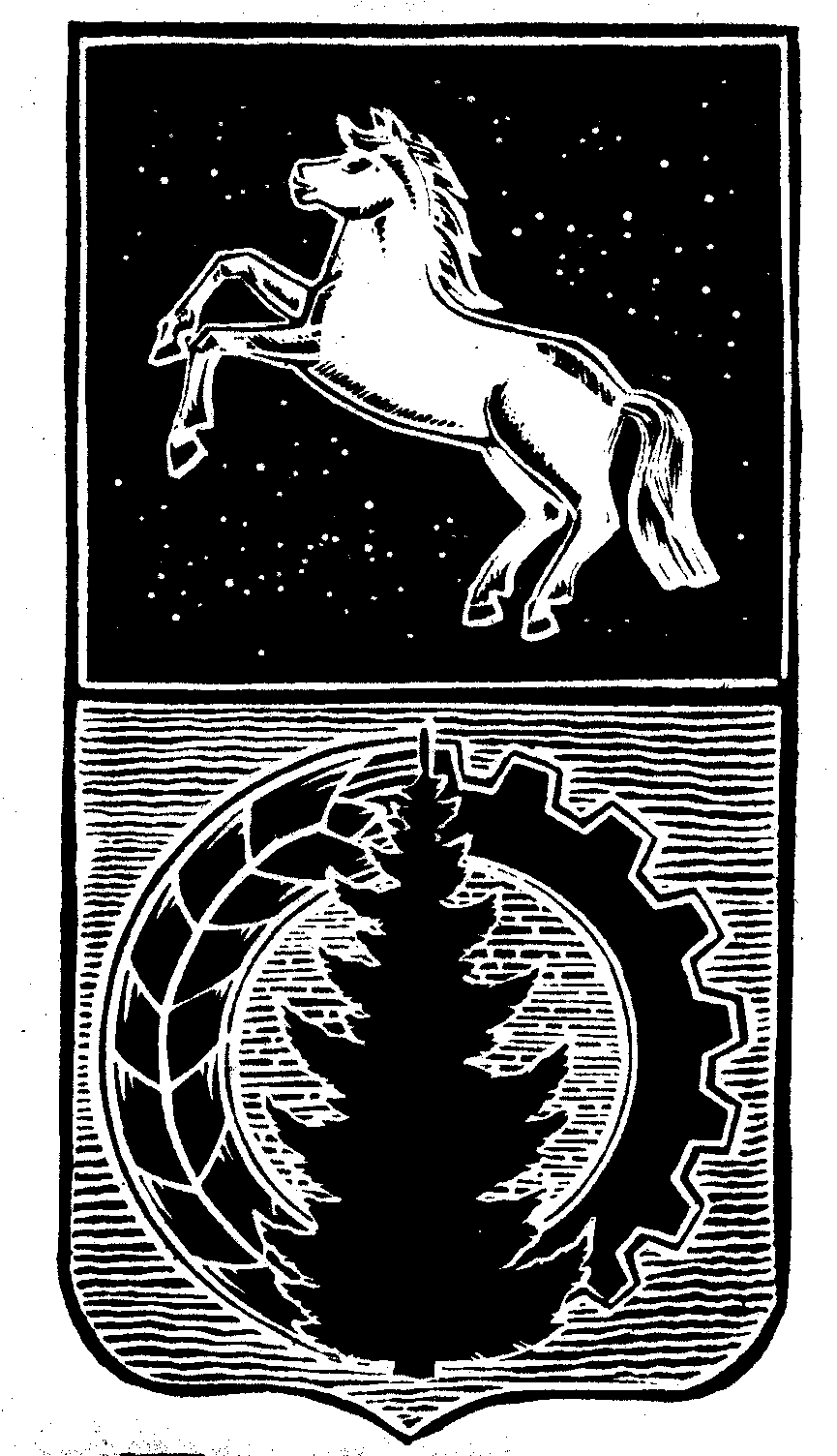 КОНТРОЛЬНО-СЧЁТНЫЙ  ОРГАНДУМЫ  АСИНОВСКОГО  РАЙОНА636840, Томская область, г. Асино, ул. имени Ленина, 40,Телефон: (38 241) 2 19 33E-mail: reviz.grup@mail.ruЗАКЛЮЧЕНИЕна проект решения Совета Ягодного сельского поселения «О внесении изменений в  решение Совета Ягодного сельского  поселения от 27.12.2017 № 27 «Об утверждении  бюджета «Ягодное сельское поселение» на 2018 год»г. Асино								                               18.09.2018 Контрольно-счетным органом Думы Асиновского района в соответствии со ст. 10 решения Думы Асиновского района от 16.12.2011г № 104 «Об утверждении Положения «О Контрольно-счетном органе Думы Асиновского района» рассмотрен представленный проект решения Совета Ягодного сельского поселения «О внесении изменений в  решение Совета Ягодного сельского поселения от 27.12.2017 № 27 «Об утверждении бюджета «Ягодное сельское поселение» на 2018 год».Экспертиза проекта решения Совета Ягодного сельского поселения «О внесении изменений в  решение Совета Ягодного сельского поселения от 27.12.2017 № 27 «Об утверждении  бюджета «Ягодное сельское поселение» на 2018 год» проведена в период с 17 сентября 2018 года по 18 сентября 2018 года в соответствии со статьёй 157 Бюджетного Кодекса, статьей 9 Федерального закона от 07.02.2011 № 6-ФЗ «Об общих принципах организации и деятельности контрольно – счетных органов субъектов РФ и муниципальных образований», пунктом 7 части 1 статьи 4 Положения о Контрольно-счетном органе муниципального образования «Асиновский район», утвержденного решением Думы Асиновского района от 16.12.2011 № 104, в целях определения соответствия муниципального правового акта бюджетному законодательству и на основании пункта 12.2 плана контрольных и экспертно-аналитических мероприятий Контрольно-счетного органа Думы Асиновского района на 2018 год, утвержденного распоряжением председателя Контрольно-счетного органа Думы Асиновского района от 29.12.2017 № 51, распоряжения председателя Контрольно-счетного органа  на проведение контрольного мероприятия от 14.09.2018 № 30Должностные лица, осуществлявшие экспертизу:Председатель Контрольно-счётного органа Думы Асиновского района Нольфина Т.Ю.Согласно представленного проекта решения, изменятся основные параметры бюджета:Доходы бюджета увеличатся на 1735,5 тыс. рублей и составят 12230,0 тыс. рублей;Расходы бюджета увеличатся на 1735,5 тыс. рублей и составят 12587,14 тыс. рублей;        Дефицит бюджета составляет 357,14 тыс. рублей.Доходы бюджета муниципального образования «Ягодное сельское поселение» на 2018 год.Изменения вносятся в доходную часть бюджета  поселения на 2018 год. Изменение структуры доходов бюджета на 2018 год приведено в таблице.						                       	Таблица 1, тыс. рублейДоходную часть бюджета предлагается увеличить на 1735,5 тыс. рублей, в том числе поступление иного межбюджетного трансферта 2018 года в сумме  210,59 тыс. рублей  на обеспечение сбалансированности бюджета из бюджета муниципального образования «Асиновский район», на подготовку объектов ЖКХ к прохождению отопительного периода в сумме 802,0 тыс. рублей, на  реализацию мероприятий по обеспечению населения чистой питьевой водой в сумме 313,21 тыс. рублей, на реализацию муниципальной программы «Развитие личных подсобных хозяйств граждан муниципального образования «Асиновский район» на 2016-2021 годы» в сумме 70,3 тыс. рублей. А также доходная часть бюджета увеличивается за счет собственных доходов в сумме 339,4 тыс. рублей, в том числе:- доходы от реализации муниципального имущества в сумме 19,38 тыс. рублей;- доходы от поступлений от уплаты НДФЛ в сумме 334,95 тыс. рублей в связи с увеличением рабочих мест (открытие молочной фермы); - доходная часть бюджета уменьшена на 14,93 тыс. рублей, за счет сельскохозяйственного налога (переход юридических лиц из одной формы собственности в другую, а также закрытие ИП). 2. Расходы бюджета муниципального образования «Ягодное сельское поселение» на 2018 год.Изменения вносятся в расходную часть бюджета на 2018 год: в приложение 5 «Распределение бюджетных ассигнований по разделам, подразделам, целевым статьям и видам расходов классификации расходов в ведомственной структуре расходов на 2018 год к решению Совета Ягодного сельского поселения от 27.12.2017 № 27 «Об утверждении  бюджета «Ягодное сельское поселение» на 2018 год».Изменение направлений расходов в разрезе ведомственной классификации бюджета представлено в таблице 2.                                                                                                               Таблица 2, тыс. рублейОбщая сумма расходов бюджета увеличится на 1735,5 тыс. рублей и составит 12587,14 тыс. рублей.3. Проектом решения внесены изменения в приложение 6 «Объем межбюджетных трансфертов, получаемых из других бюджетов бюджетной системы Российской Федерации на 2018 год», увеличен объем межбюджетных трансфертов, получаемых из других бюджетов бюджетной системы РФ с 7873,86 тыс. рублей до 9269,96 тыс. рублей.4. Дефицит бюджета «Ягодное сельского поселения» на 2018 год.Дефицит бюджета останется без изменений в сумме 357,14 тыс. рублей.По итогам рассмотрения проекта решения Совета Ягодного сельского поселения «О внесении изменений в  решение Совета Ягодного сельского поселения от 27.12.2017 № 27 «Об утверждении  бюджета «Ягодное сельское поселение» на 2018 год», Контрольно-счетный орган Думы Асиновского района сообщает, что данный проект решения может быть принят в предложенной редакции.Председатель		_______________		                              _Т.Ю. Нольфина	                    				                                                                                                                 Наименование статьи доходовУтверждено на 2018 годПроект решенияРезультат (+,-)Налоговые и неналоговые доходы:2769,13108,5+339,4Безвозмездные поступления7725,49121,5+1396,1Всего доходов:10494,512230,0+1735,5КодНаименование раздела расходовУтверждено на 2018годПроект решенияРезультат (+,-)0100Общегосударственные вопросы4440,284588,76+148,480300Национальная безопасность и правоохранительная деятельность224,0242,6+18,60400Национальная экономика2561,562759,81+198,250500Жилищно-коммунальное хозяйство2640,54010,67+1370,17Всего расходов:Всего расходов:10851,6412587,14+1735,5